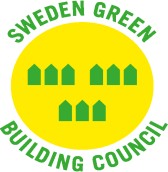 FULLMAKTFullmakt för ……………………………………………………………………………………………att företräda företaget / organisationen ………………………………………………………..vid föreningsstämman i Sweden Green Building Council den 11 maj 2021.………………………………….den …………………… 2021………………………………………………………………………….. Underskrift av firmatecknare………………………………………………………………………….. Namnförtydligande